Composer et décomposer des nombres à 3 chiffresComposer et décomposer des nombres à 3 chiffresComposer et décomposer des nombres à 3 chiffresComposer et décomposer des quantités en utilisant des dizaines et des unités (une façon)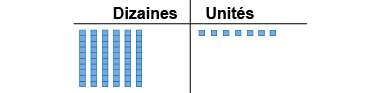 « J’ai modélisé 67. »Composer et décomposer des quantités en utilisant des dizaines et des unités (plus d’une façon)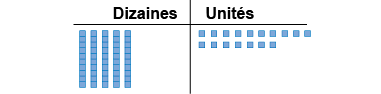 « J’ai échangé une dizaine contre 10 unités. »Composer et décomposer des quantités en utilisant des centaines, des dizaines et des unités (une façon)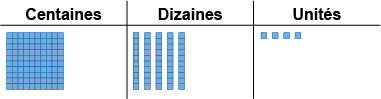 « J’ai modélisé 154. »Observations et documentationObservations et documentationObservations et documentationComposer et décomposer des nombres à 3 chiffres (suite)Composer et décomposer des nombres à 3 chiffres (suite)Composer et décomposer des nombres à 3 chiffres (suite)Composer et décomposer des quantités en utilisant des centaines, des dizaines et des unités (plus d’une façon)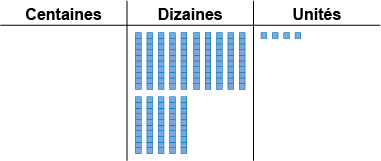 « J’ai échangé la centaine contre 10 dizaines. »Écrire un nombre de plus d’une façon à l’aide de la valeur de position« Cent cinquante-quatre154 = 100 + 50 + 4;
1 centaine, 5 dizaines, 4 unités;
1 centaine, 4 dizaines, 14 unités
☐ IIIII•••• »Comprendre les relations entre les chiffres « Le chiffre 4 dans 429 représente 4 centaines, 40 dizaines ou 400 unités. »Observations et documentationObservations et documentationObservations et documentationEstimer des nombres Estimer des nombres Estimer des nombres Déterminer des nombres repères (multiples de 10)« Le nombre 23 se trouve entre 20 et 30. » Comparer à des nombres repères (multiples de 10)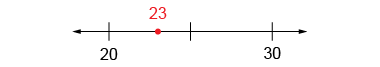 « 23 est plus proche de 20 que de 30. » Déterminer des nombres repères (multiples de 100)« 123 se trouve entre 100 et 200. »Observations et documentationObservations et documentationObservations et documentationComparer à des nombres repères (multiples de 100)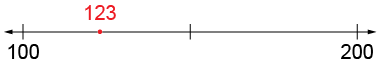 « 123 est plus proche de 100 que de 200. »Utiliser des nombres repères pour arrondir des nombres à 3 chiffres à la dizaine la plus proche « 123 est entre 120 et 130, mais plus proche de 120 que de 130. »Utiliser des nombres repères avec flexibilité pour arrondir à la dizaine ou la centaine la plus proche« 123 est entre 100 et 200, mais plus proche de 100. Pour être plus précis, c'est entre 120 et 130 et s'arrondit à 120. »Observations et documentationObservations et documentationObservations et documentation